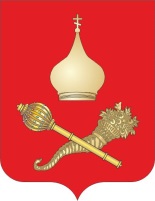 РОССИЙСКАЯ ФЕДЕРАЦИЯРОСТОВСКАЯ ОБЛАСТЬТАЦИНСКИЙ РАЙОНМУНИЦИПАЛЬНОЕ ОБРАЗОВАНИЕ«ЕРМАКОВСКОЕ СЕЛЬСКОЕ ПОСЕЛЕНИЕ»АДМИНИСТРАЦИЯ ЕРМАКОВСКОГО СЕЛЬСКОГО ПОСЕЛЕНИЯПОСТАНОВЛЕНИЕ25 сентября 2018 года                                  № 66                                  ст. ЕрмаковскаяО назначении публичных слушаний (общественных обсуждений)по проекту решения Собрания депутатовЕрмаковского сельского поселения«О внесении изменений в решение Собрания депутатов Ермаковского сельского поселения от  30 ноября  2017 года №67«Об утверждении Правил благоустройства и санитарного содержания Ермаковского сельского поселения»    В соответствии с Федеральным законом от 06.10.2003 N 131-ФЗ "Об общих принципах организации местного самоуправления в Российской Федерации", Уставом муниципального образования «Ермаковское сельское поселение», решением Собрания депутатов Ермаковского сельского поселения от 31.08.2018г. №82  «Об утверждении Положения  о порядке  организации и проведения публичных слушаний,  общественных обсуждений в муниципальном образовании «Ермаковское сельское поселение»»,ПОСТАНОВЛЯЮ:  Вынести на обсуждение публичных слушаний (общественных обсуждений) проект решения Собрания депутатов Ермаковского сельского поселения  «О внесении изменений в решение Собрания депутатов Ермаковского сельского поселения от  30 ноября  2017 года №67 «Об утверждении Правил благоустройства  и санитарного содержания Ермаковского  сельского поселения» (приложение).              2. Назначить публичные слушания (общественные обсуждения) по проекту решения Собрания депутатов Ермаковского сельского поселения «О внесении изменений в решение Собрания депутатов Ермаковского сельского поселения от  30 ноября  2017 года №67 «Об утверждении Правил благоустройства  и санитарного содержания Ермаковского  сельского поселения» на 16 часов 30 минут 9 октября 2018 года. Провести публичные слушания (общественные обсуждения) в Администрации Ермаковского сельского поселения по адресу:  ст. Ермаковская, пер. Липкина, 4.       3. Уполномоченным органом по проведению публичных слушаний (общественных обсуждений) утвердить организационный комитет по проведению публичных слушаний в составе:Ласкова Ольга Владимировна, председатель Собрания депутатов – глава Ермаковского сельского поселения, председатель комиссии;Кружилина Валентина Адамовна, глава Администрации Ермаковского сельского поселения, заместитель председателя комиссии;Сапожникова Валентина Владимировна, ведущий специалист Администрации Ермаковского сельского поселения, секретарь комиссии;Калинина Евгения Владимировна, инспектор Администрации Ермаковского сельского поселения, член комиссии;Блохина Елена Дмитриевна, депутат Собрания депутатов Ермаковского сельского поселения.   4. Организационному комитету по проведению публичных слушаний (общественных обсуждений) оповестить жителей Ермаковского сельского поселения путем размещения, на информационных стендах в населенных пунктах и других установленных местах, информации о вопросе, выносимом на публичные слушания (общественные обсуждения), инициаторе проведения публичных слушаний (общественных обсуждений), времени и месте их проведения, контактную информацию комиссии по проведению публичных слушаний (общественных обсуждений), адрес помещения, в котором можно ознакомиться с полной информацией о подготовке и проведении публичных слушаний (общественных обсуждений), подать заявку для выступления на публичных слушаниях (общественных обсуждениях), время (режим) ознакомления, подачи заявки.       5. Настоящее постановление вступает в силу со дня его обнародования.6. Контроль за исполнением настоящего постановления оставляю за собой.Глава Администрации  Ермаковского сельского поселения                                                 КружилинаПриложение  к постановлению Администрации Ермаковского сельского поселения от  25.09.2018 г. № 66ПРОЕКТРОССИЙСКАЯ ФЕДЕРАЦИЯРОСТОВСКАЯ ОБЛАСТЬТАЦИНСКИЙ РАЙОНМУНИЦИПАЛЬНОЕ ОБРАЗОВАНИЕ«ЕРМАКОВСКОЕ СЕЛЬСКОЕ ПОСЕЛЕНИЕСОБРАНИЕ ДЕПУТАТОВ  ЕРМАКОВСКОГО  СЕЛЬСКОГО ПОСЕЛЕНИЯ ____  октября  2018 год                              № ___                             ст. Ермаковская                                                                                                            О внесении изменений в решение Собрания депутатов Ермаковского сельского поселения от  30.11.2017 года №67«Об утверждении Правил благоустройства и санитарного содержания Ермаковского сельского поселения            В целях приведения в соответствие с действующим законодательством, в соответствии с Уставом муниципального образования «Ермаковского сельское поселение»,   Собрание депутатов Ермаковского сельского поселенияРЕШИЛО:В решение Собрания депутатов Ермаковского сельского поселения  от 31.11.2017 №67  «Об утверждении Правил благоустройства и санитарного содержания Ермаковского сельского поселения» внести следующие изменения:         1.1. пункт 1.7. раздела 1. ОБЩИЕ ПОЛОЖЕНИЯ дополнить абзацем следующего содержания: «- свалочный очаг - скопление отходов (мусора), возникшее в результате самовольного (несанкционированного) размещения, объемом до 30 кубических метров и (или) на площади до 50 квадратных метров.»; 1.2. пункт 2.1.1.  раздела 2. ТРЕБОВАНИЯ К ОБЪЕКТАМ, ЭЛЕМЕНТА БЛАГОУСТРОЙСТВА И ИХ СОДЕРЖАНИЯ дополнить подпунктом следующего содержания: «2.1.1.23. На территории поселения запрещается накапливать и размещать отходы производства и потребления в несанкционированных местах. Лица, разместившие отходы производства и потребления в несанкционированных местах, обязаны за свой счет ликвидировать свалочный очаг (свалку) и произвести очистку территории  и  при необходимости - рекультивировать поврежденный земельный участок. В случае невозможности установления лиц, разместивших отходы производства и потребления в несанкционированных местах, удаление отходов и рекультивацию территорий свалок производят собственники и владельцы земельных участков в соответствии с действующим законодательством.».Настоящее Решение Собрания депутатов Ермаковского сельского поселения вступает в силу со дня его официального опубликования.Контроль за исполнением настоящего решения возложить на постоянную депутатскую комиссию по местному самоуправлению, экологии, благоустройству, социальным вопросам и охране общественного порядка.Председатель Собрания депутатов - глава Ермаковского сельского поселения	                  О.В. Ласкова 